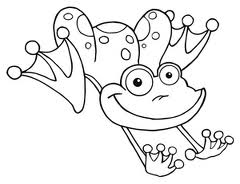 What’s Hop-peningWhat’s Hop-peningReadingRIK3 I can tell how people, events, or ideas are connectedRIK9 I can tell how 2 nonfiction books are alike and differentSLK6 I can speak clearlySight Words:  away, cameVocabulary: Mouse in the House (toppled, appear)WritingWK1 I can write, draw, and tell my opinionVocabulary: --ScienceKG1 I can use geographic representation (maps) and terms to describe my surroundingsMathKOA3 Decompose numbers less than or equal to 10 into pairs in more than one way, e.g., by using objects or drawings, and record each decomposition by a drawing or equation (e.g., 5 = 2 + 3 and 5 = 4 + 1).¿Qué estamos aprendiendo en la escuela?¿Qué estamos aprendiendo en la escuela?LeyendoRFK3c puedo leer las palabras de vista más comunesSight Words:  who, herVocabulario: rascal, cooperateEscrituraRevisión y publicación de una obraVocabulario: CienciaKE1  Puedo entender los patrones climáticos observables cambio y que se producen día a día y durante todo el añoVocabulario: cloudsMatemáticasKOA5 Puedo sumar y restar a 5Vocabulario: add, subtract, total